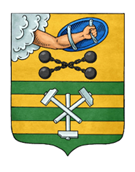 ПЕТРОЗАВОДСКИЙ ГОРОДСКОЙ СОВЕТ20 сессия 28 созываРЕШЕНИЕот 19 декабря 2018 г. № 28/20-434О внесении изменения в Решение Петрозаводского городского Совета от 20.12.2017 № 28/11-226 «Об установлении предельного размера тарифа за одну поездку в электротранспорте на регулярных городских маршрутах для ПМУП «Городской транспорт»В соответствии с Федеральным законом от 06.10.2003 № 131-ФЗ «Об общих принципах организации местного самоуправления в Российской Федерации», Законом Республики Карелия от 26.12.2005 № 950-ЗРК «О наделении органов местного самоуправления муниципальных районов и городских округов государственными полномочиями Республики Карелия по регулированию цен (тарифов) на отдельные виды продукции, товаров и услуг», постановлением Правительства Республики Карелия от 01.11.2007 № 161-П «О способах государственного регулирования цен (тарифов) в Республике Карелия», учитывая решение комиссии по регулированию цен, тарифов, наценок, надбавок на товары, работы и услуги субъектов ценового регулирования, Петрозаводский городской СоветРЕШИЛ: Внести следующее изменение в Решение Петрозаводского городского Совета от 20.12.2017 № 28/11-226 «Об установлении предельного размера тарифа за одну поездку в электротранспорте на регулярных городских маршрутах для ПМУП «Городской транспорт»:в пункте 2 цифры «5,28» заменить цифрами «10,45».ПредседательПетрозаводского городского Совета                                   Г.П. БоднарчукГлава Петрозаводского городского округа                          И.Ю. Мирошник